UTORAK 7.4.  – 2.r. 7.4. – Svjetski dan zdravljaI danas pratiti Školu  na HRT 3!Obavezno gledati nastavu od 9 sati i aktivno sudjelovati u radu.Pomoći će vam prilozi u nastavku. Ne trebate mi ništa poslati!1. SAT: PID  Zdravstvene ustanove – važni telefonski brojevi , zdravstveni djelatnici Igra memori: https://www.bookwidgets.com/play/5NZ95H?teacher_id=66326518573301762. SAT: TZK  Vježbaj uz HRT 3!3.SAT: HJ  Književnost: Uvijek ima nade, Marica Milčec -  glavni likovi, sporedni likovi https://wordwall.net/hr/resource/1088792/hrvatski-jezik/uvijek-ima-nadehttps://wordwall.net/hr/embed/b2f7d17b8ca445e5976c02d9eba26312?themeId=1&templateId=5Korisno je naučiti: osobine likova, njihove sličnosti i razlike možeš i ovako prikazati: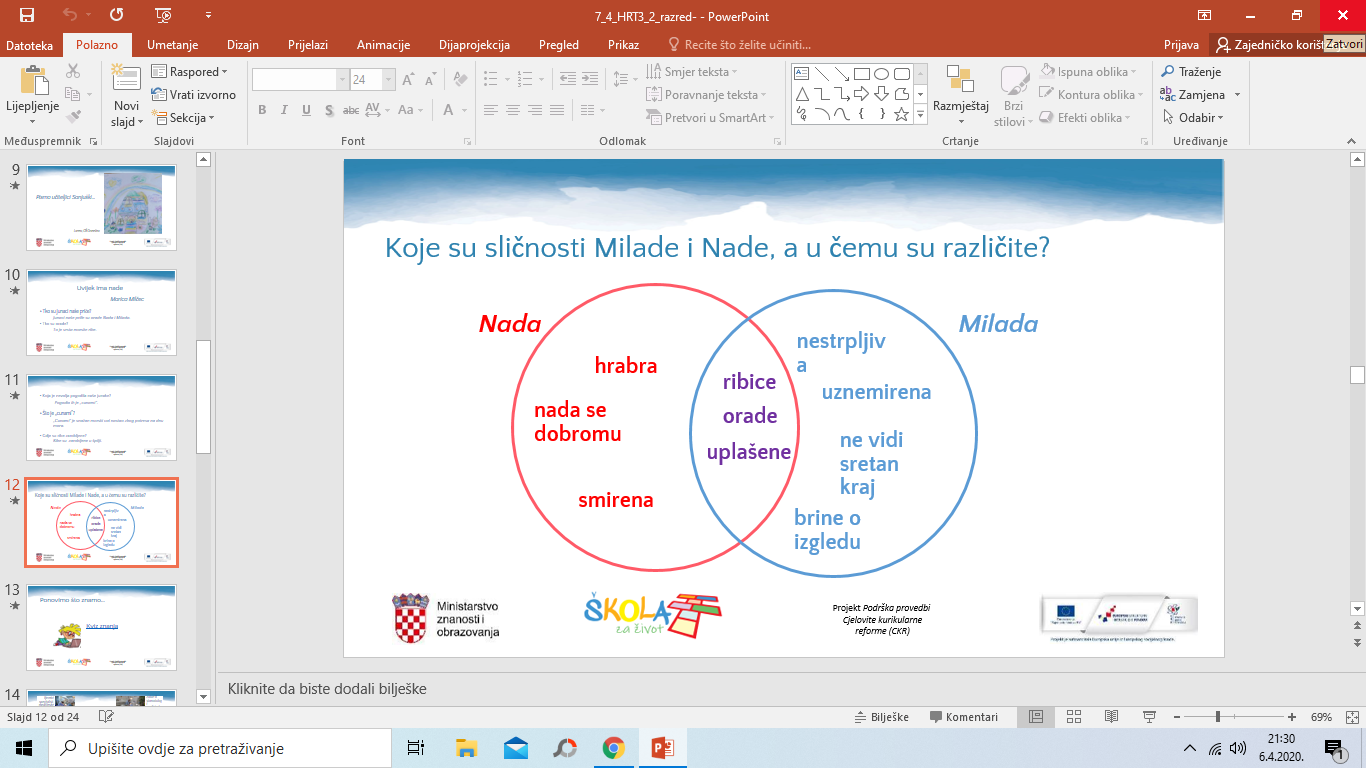 4. SAT: MAT Množenje i dijeljenje – ponavljanje i vježbanjePonovi i vježbaj uz rješavanje zadataka u RB- 92. i 93. str.5.SAT: SRO Zdravlje i nada  7.4. SVJETSKI DAN ZDRAVLJA – 6.SAT: INA   Vježbati izvođenje svoje uloge u igrokazu!SAMOPROCJENA DANAŠNJEG DANA: https://www.bookwidgets.com/play/EPRHXD